MusicPlus Lesson Plan: Example			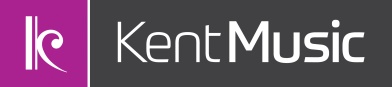 Where does this lesson/session fit in? (i.e. what learning has come before and what learning will come next?)Where does this lesson/session fit in? (i.e. what learning has come before and what learning will come next?)Where does this lesson/session fit in? (i.e. what learning has come before and what learning will come next?)What resources/space do I have available?What resources/space do I have available?How long is/are the lesson/sessions?What is the learning objective for the lesson / session?(e.g. by the end of the lesson / session all students will have used their voices to explore and create a range of sounds)What is the learning objective for the lesson / session?(e.g. by the end of the lesson / session all students will have used their voices to explore and create a range of sounds)What is the learning objective for the lesson / session?(e.g. by the end of the lesson / session all students will have used their voices to explore and create a range of sounds)How will my lesson / session be structured?Starter (related to main activity)Main activity / activitiesPlenaryHow will my lesson / session be structured?Starter (related to main activity)Main activity / activitiesPlenaryHow will my lesson / session be structured?Starter (related to main activity)Main activity / activitiesPlenaryDoes the lesson / session engage students in a range of musical activities?(e.g. a mix of some of the following: listening, singing, performing on instruments, movement, experimenting and creating, reviewing)List musical activities:Does the lesson / session engage students in a range of musical activities?(e.g. a mix of some of the following: listening, singing, performing on instruments, movement, experimenting and creating, reviewing)List musical activities:Does the lesson / session engage students in a range of musical activities?(e.g. a mix of some of the following: listening, singing, performing on instruments, movement, experimenting and creating, reviewing)List musical activities:Do all of the activities support the attainment of the learning objective?Are all of the transitions manageable?(e.g. use of a song that develops musical learning as instruments are allocated)List the activity transitions and how you will accomplish them:Are all of the transitions manageable?(e.g. use of a song that develops musical learning as instruments are allocated)List the activity transitions and how you will accomplish them:What individual needs do my students have (e.g. SEND) and what provision have I made to include them in musical learning (differentiation)?What individual needs do my students have (e.g. SEND) and what provision have I made to include them in musical learning (differentiation)?What individual needs do my students have (e.g. SEND) and what provision have I made to include them in musical learning (differentiation)?How do I know that students have understood and progressed in their musical learning?  (e.g. have students been given opportunities to show or to verbalise what they know?)How do I know that students have understood and progressed in their musical learning?  (e.g. have students been given opportunities to show or to verbalise what they know?)How do I know that students have understood and progressed in their musical learning?  (e.g. have students been given opportunities to show or to verbalise what they know?)What evidence have I gathered of students’ musical progress?(e.g. audio recordings)What evidence have I gathered of students’ musical progress?(e.g. audio recordings)What evidence have I gathered of students’ musical progress?(e.g. audio recordings)From today’s lesson / session, what do I need to plan for next lesson / session?(e.g. recapping; building on today’s musical learning; supporting and challenging particular individuals)From today’s lesson / session, what do I need to plan for next lesson / session?(e.g. recapping; building on today’s musical learning; supporting and challenging particular individuals)From today’s lesson / session, what do I need to plan for next lesson / session?(e.g. recapping; building on today’s musical learning; supporting and challenging particular individuals)